  Stanley Road Virtues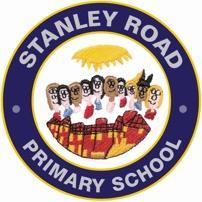 At Stanley Road, our PSHE Character curriculum is built around the development of virtues.  We emphasise the following 14 virtues throughout the curriculum.‘The aim of our studies is not just to know what virtue is, but to become good.’ AristotleThese virtues are derived from the work of the University of Birmingham’s Jubilee Centre for Character and Virtues and include examples of Intellectual virtues (e.g., curiosity), Moral virtues (e.g., gratitude and respect), Civic virtues (e.g., politeness) and Performance virtues (e.g., motivation, resilience). See ‘A Framework for Character Education in Schools’ for further information.The Stanley Road virtues contain the four central virtues of Stoicism – wisdom, courage, self-control, justice. Sometimes self-control is referred to as ‘temperance’. A Stoic believes that they don’t control the world around them, only how they respond—and that they must always respond with courage, self-control, wisdom, and justice. Please see the link for further information- https://dailystoic.com/4-stoic-virtues/ In Year 6 we extend the range of virtues which we emphasise to include – love, service, self-discipline, humility and charity as part of the ‘Knightly Virtues’ project.VirtueDefinitionKindnessBeing gentle, caring, and helpful 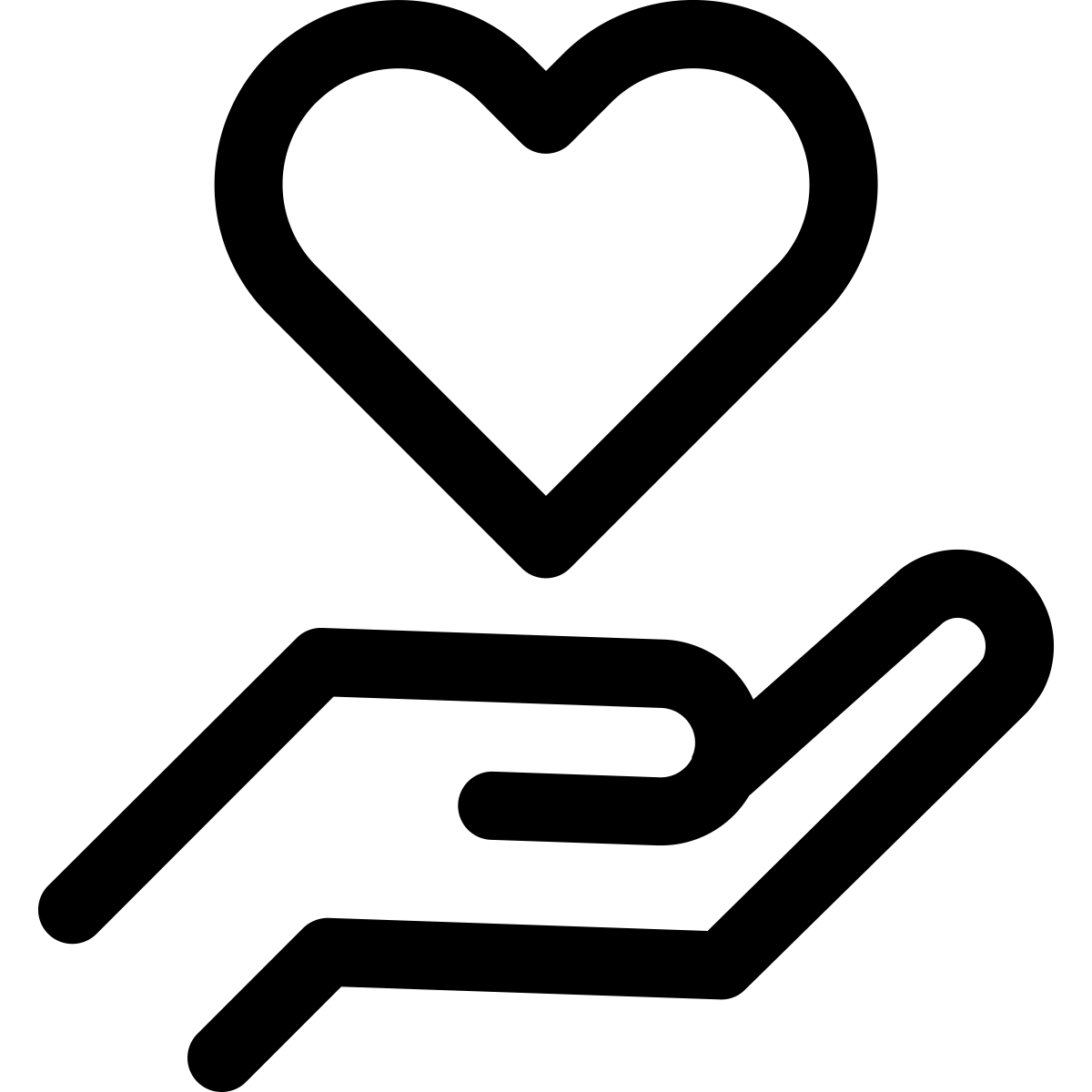 CuriosityHaving a desire to know about something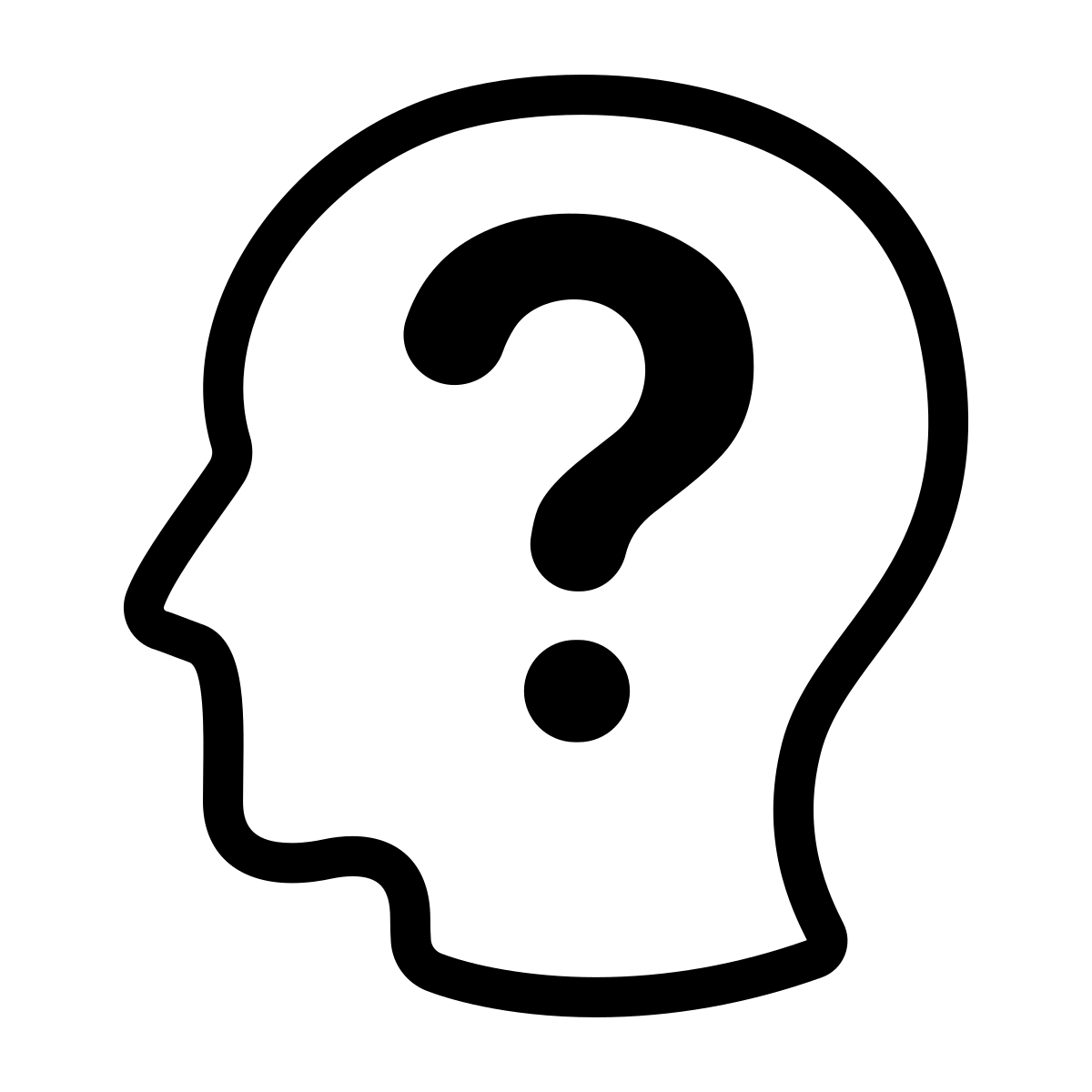 GratitudeBeing thankful and appreciative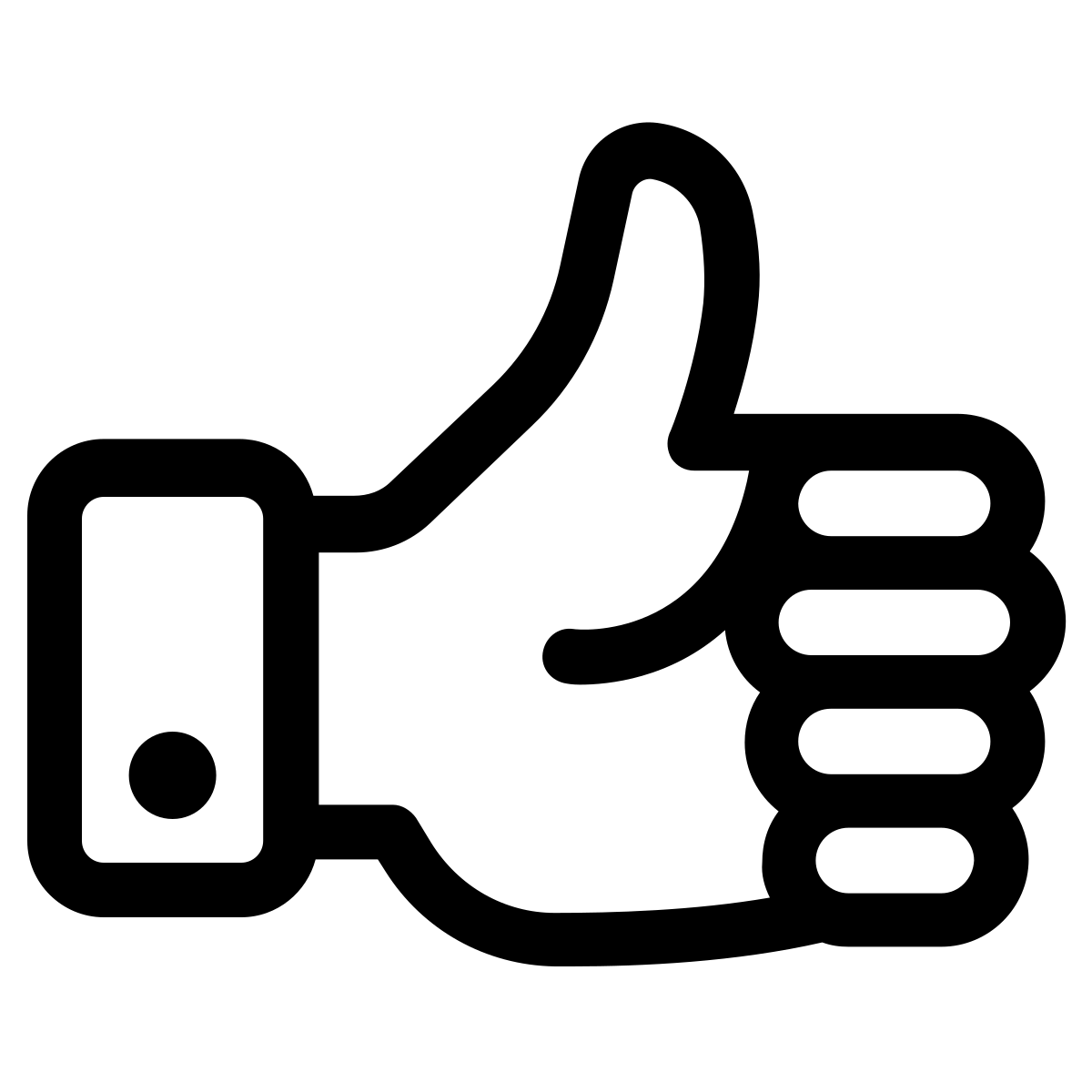 ReflectionBeing able to seriously think about an idea or something that has happened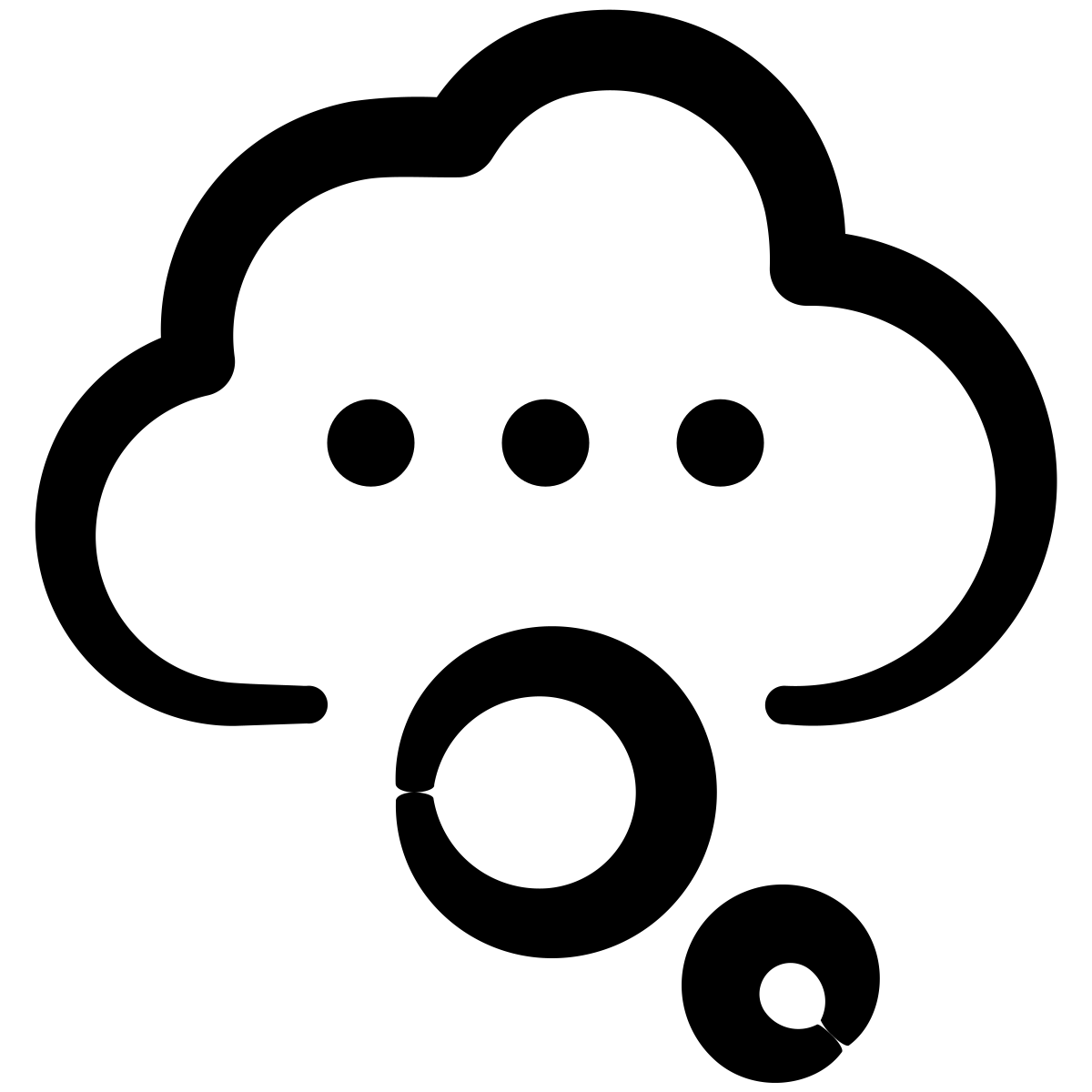 MotivationBeing enthusiastic and determined because you want to do something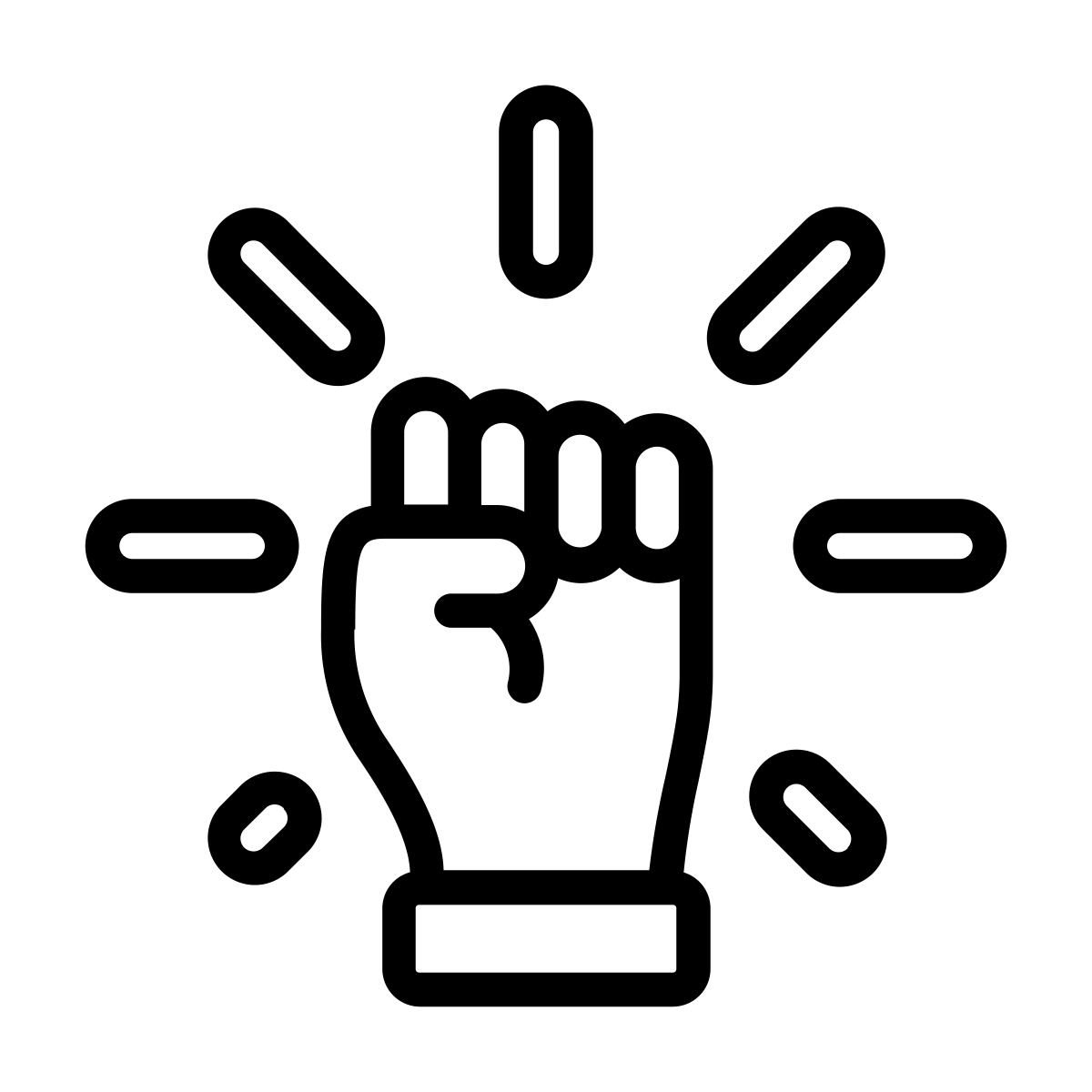 CourageBeing brave in a difficult situation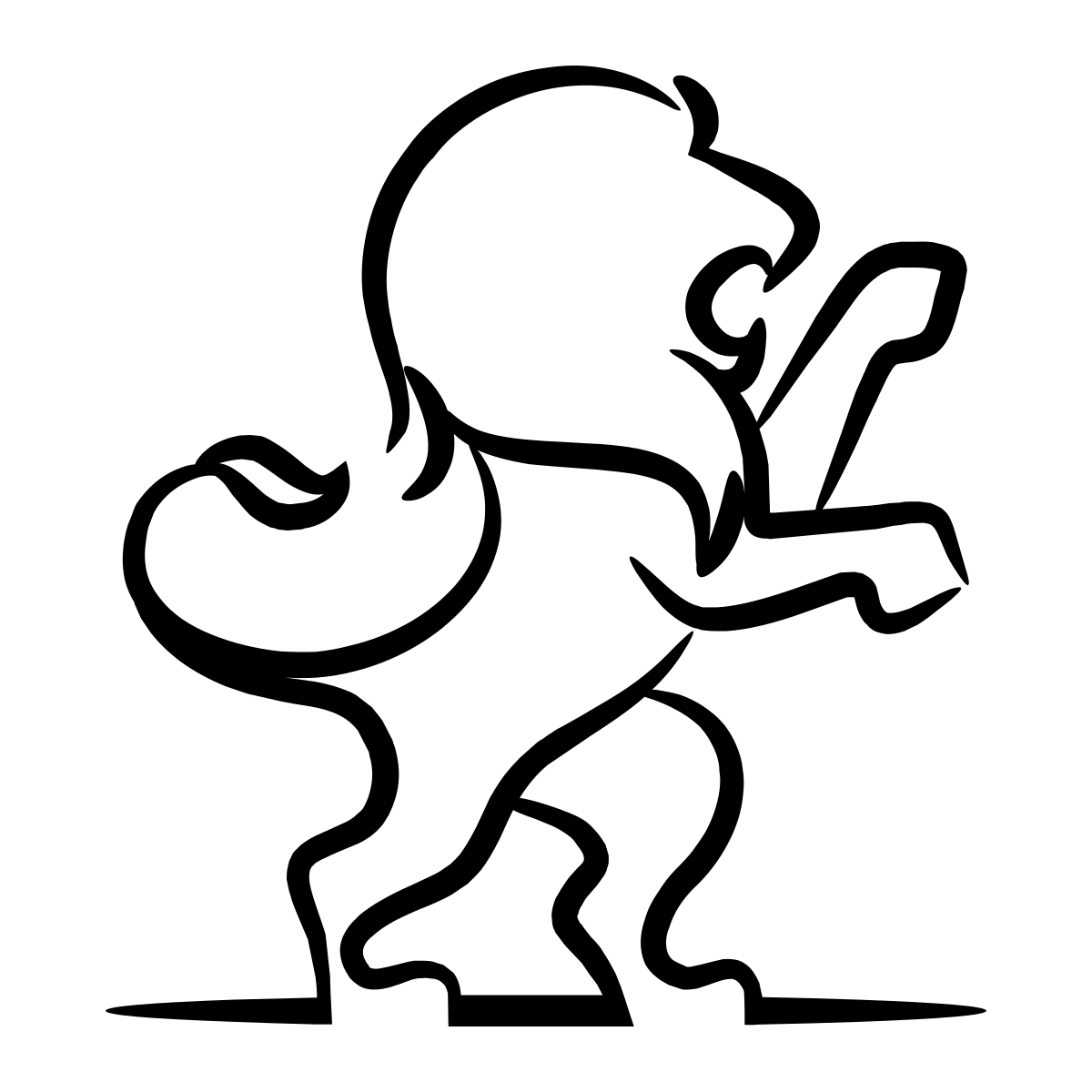 PatienceBeing able to stay calm and not get annoyed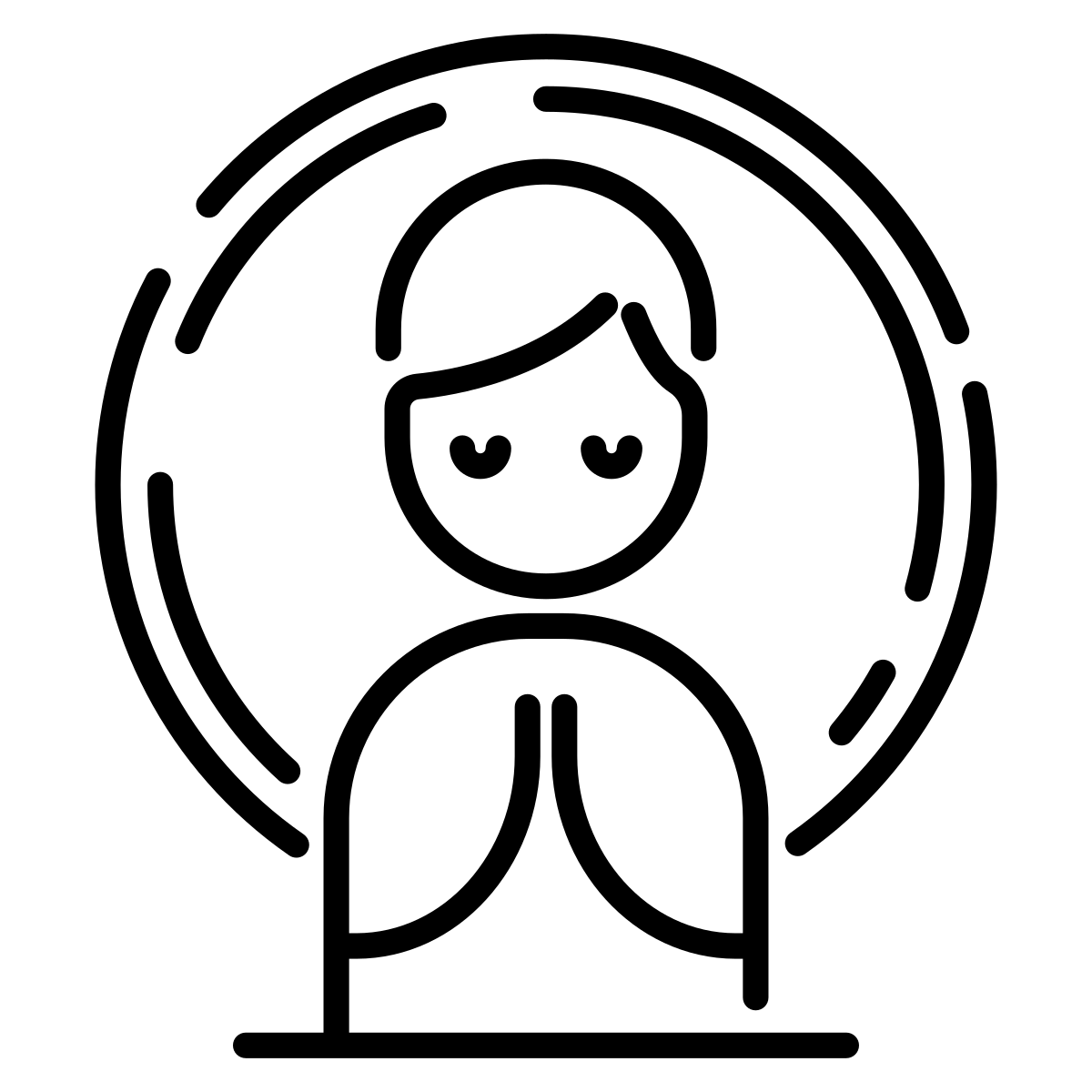 ResilienceBeing able to recover quickly from difficulties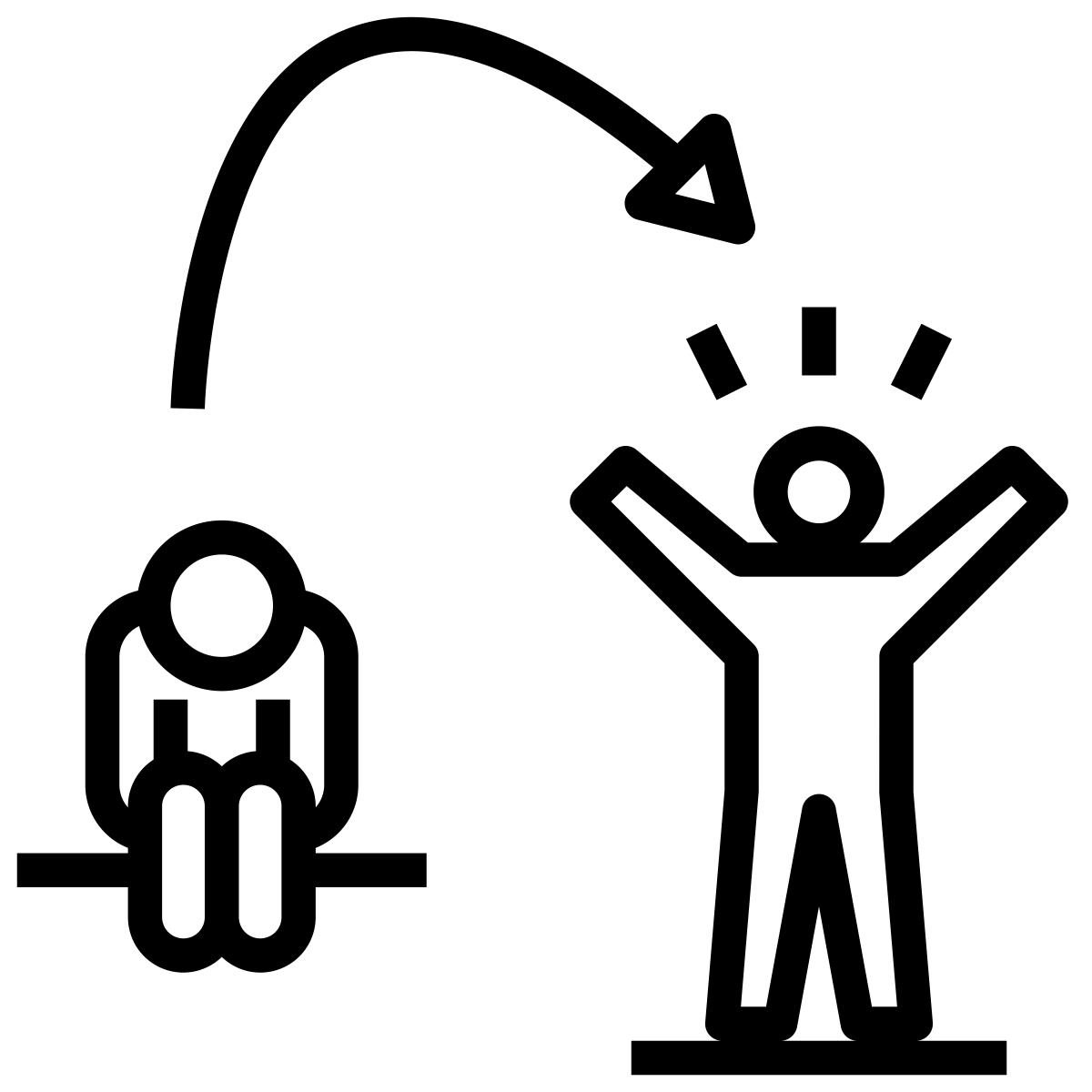 HonestyBeing able to tell the truth at all times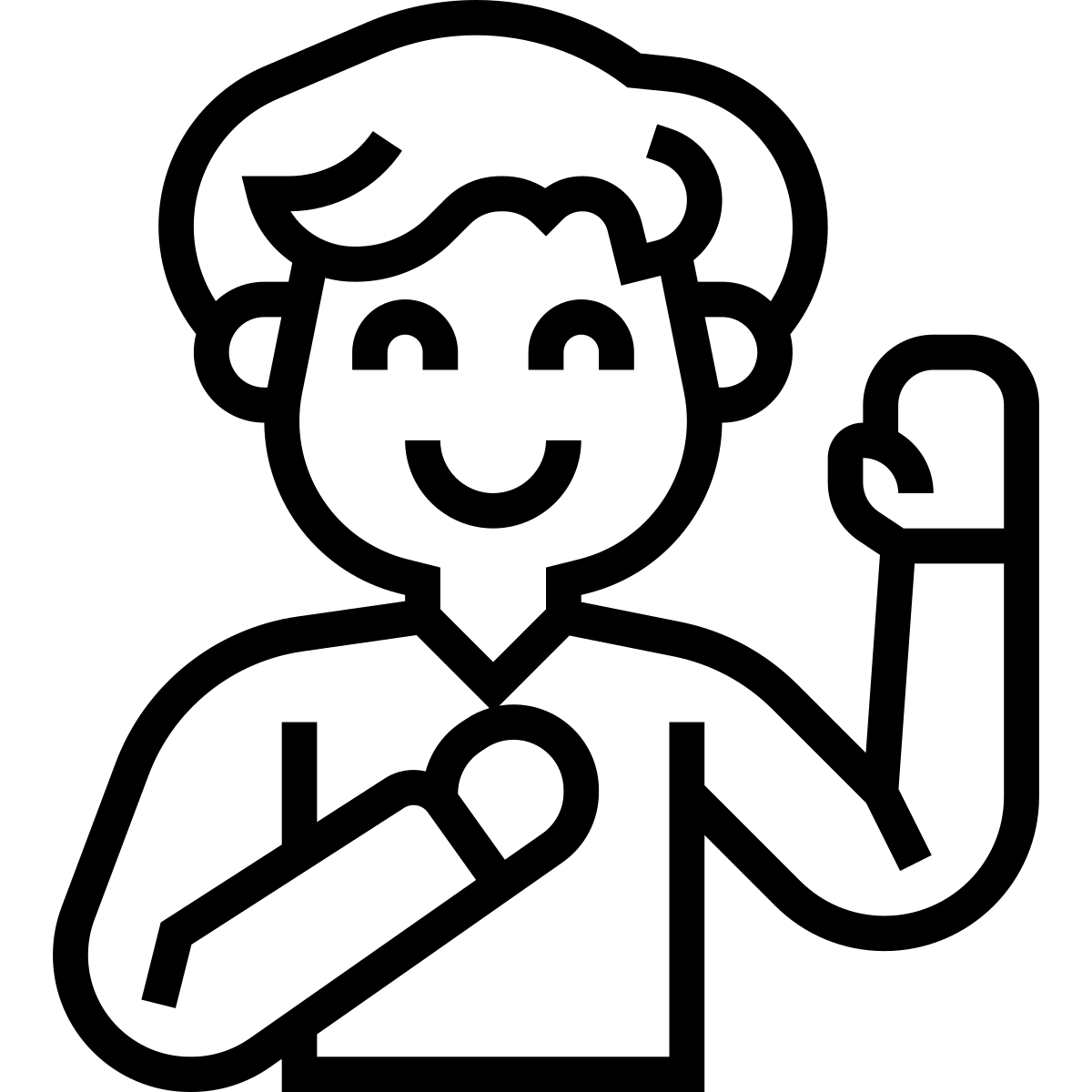  RespectBeing able to demonstrate that you value and care about a person or a thing.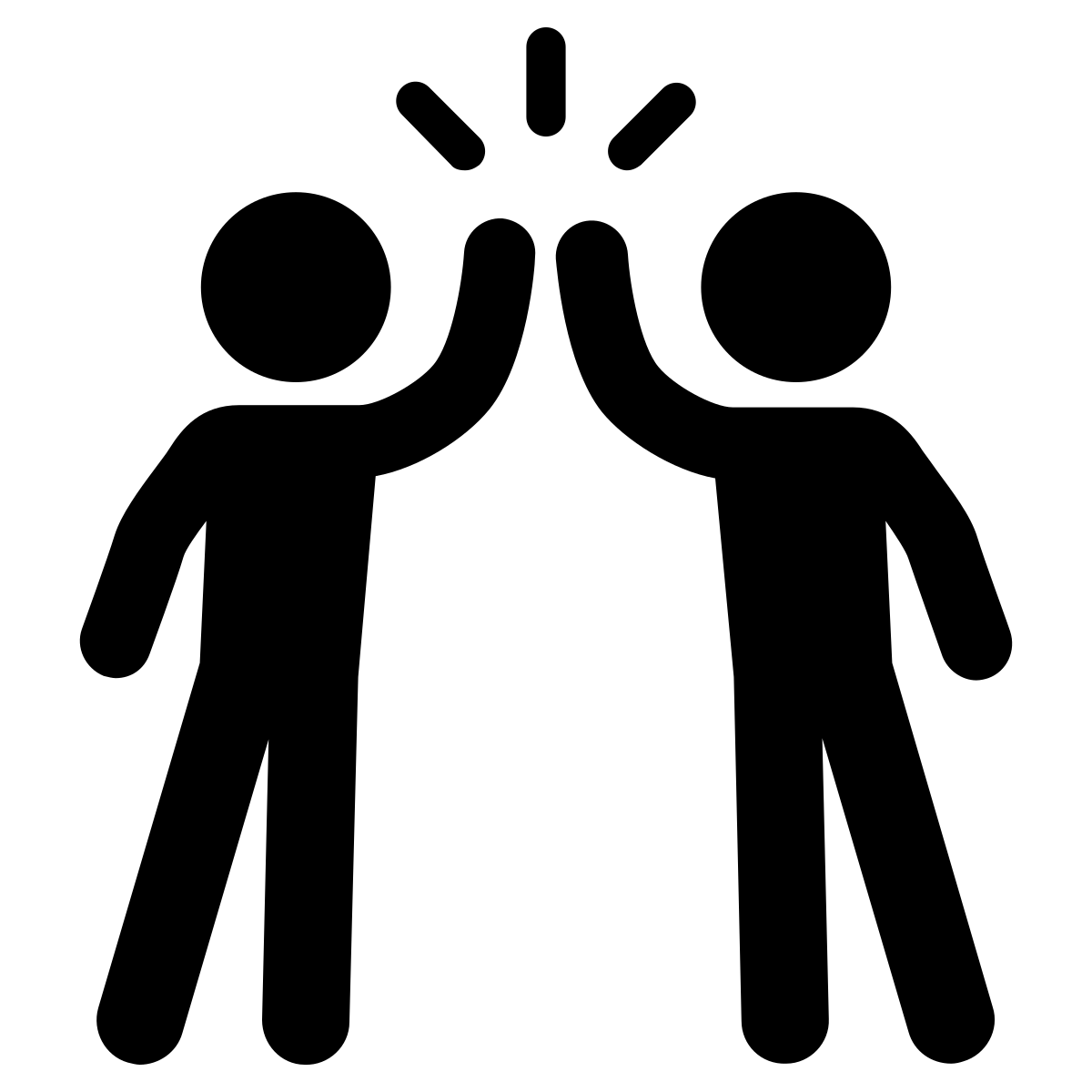  PolitenessHaving good manners and behaving in a way that is not rude to other people.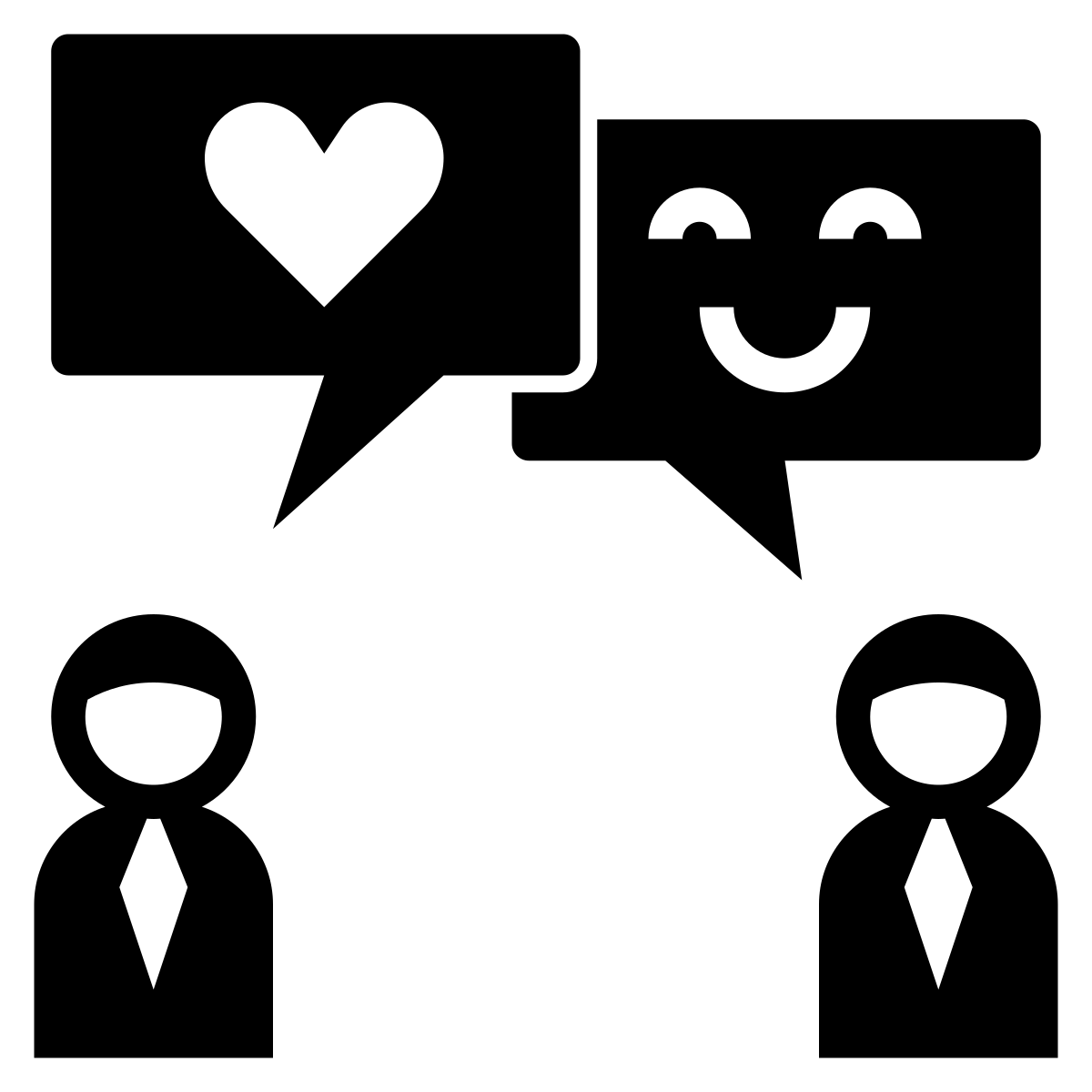  Self-controlBeing able to control your own thoughts and actions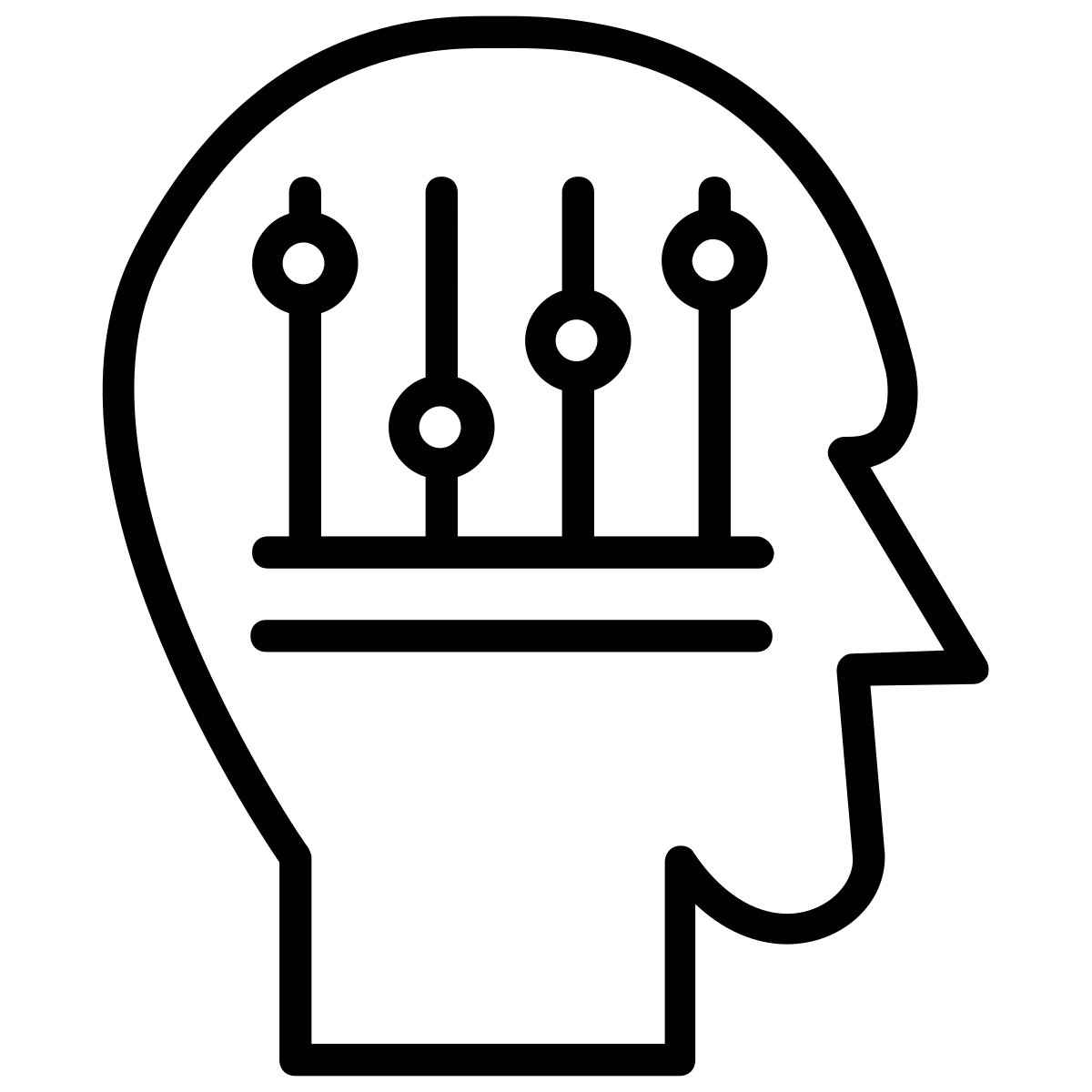  WisdomHaving the knowledge and experience required to make good decisions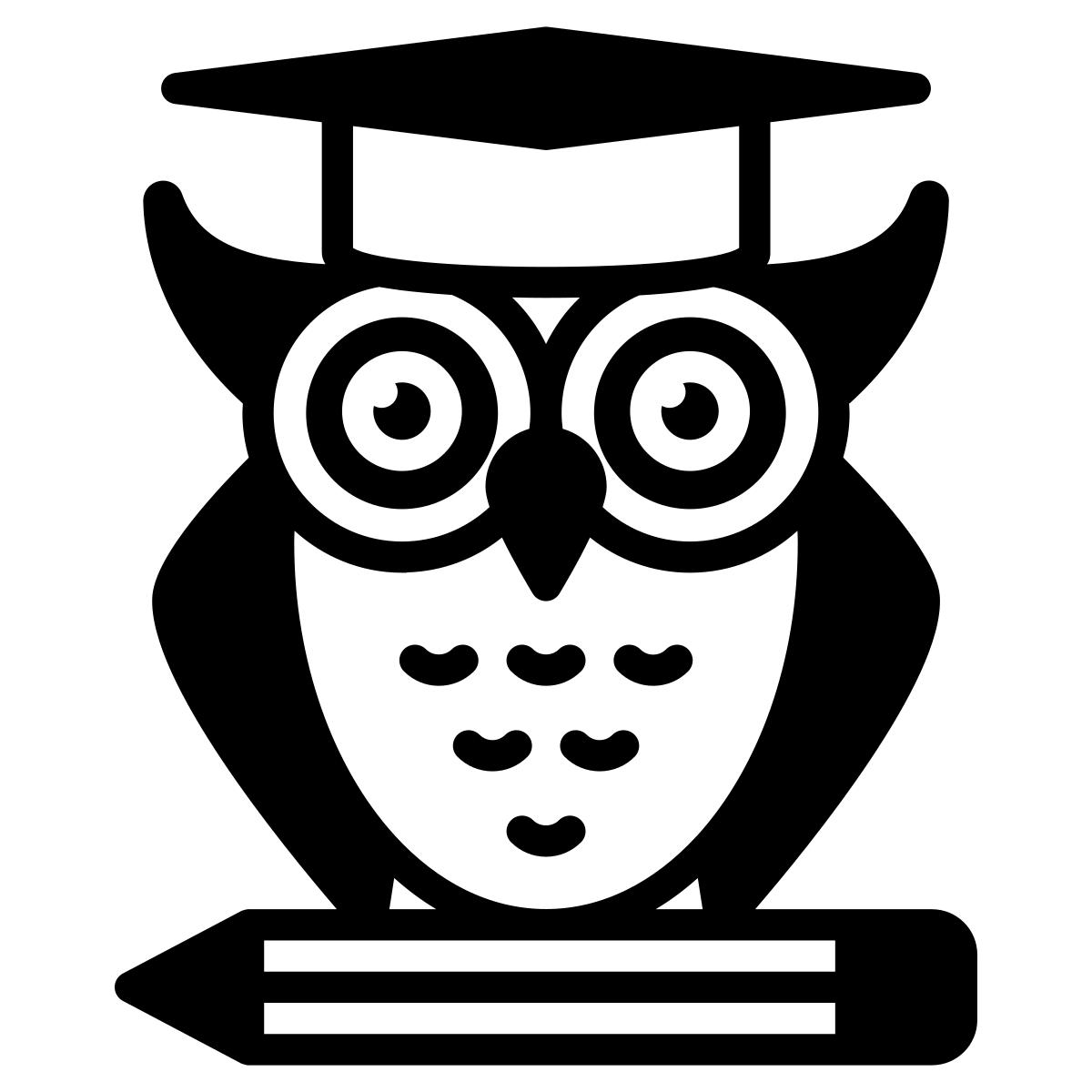  JusticeBeing able to act with fairness towards others and do the right thing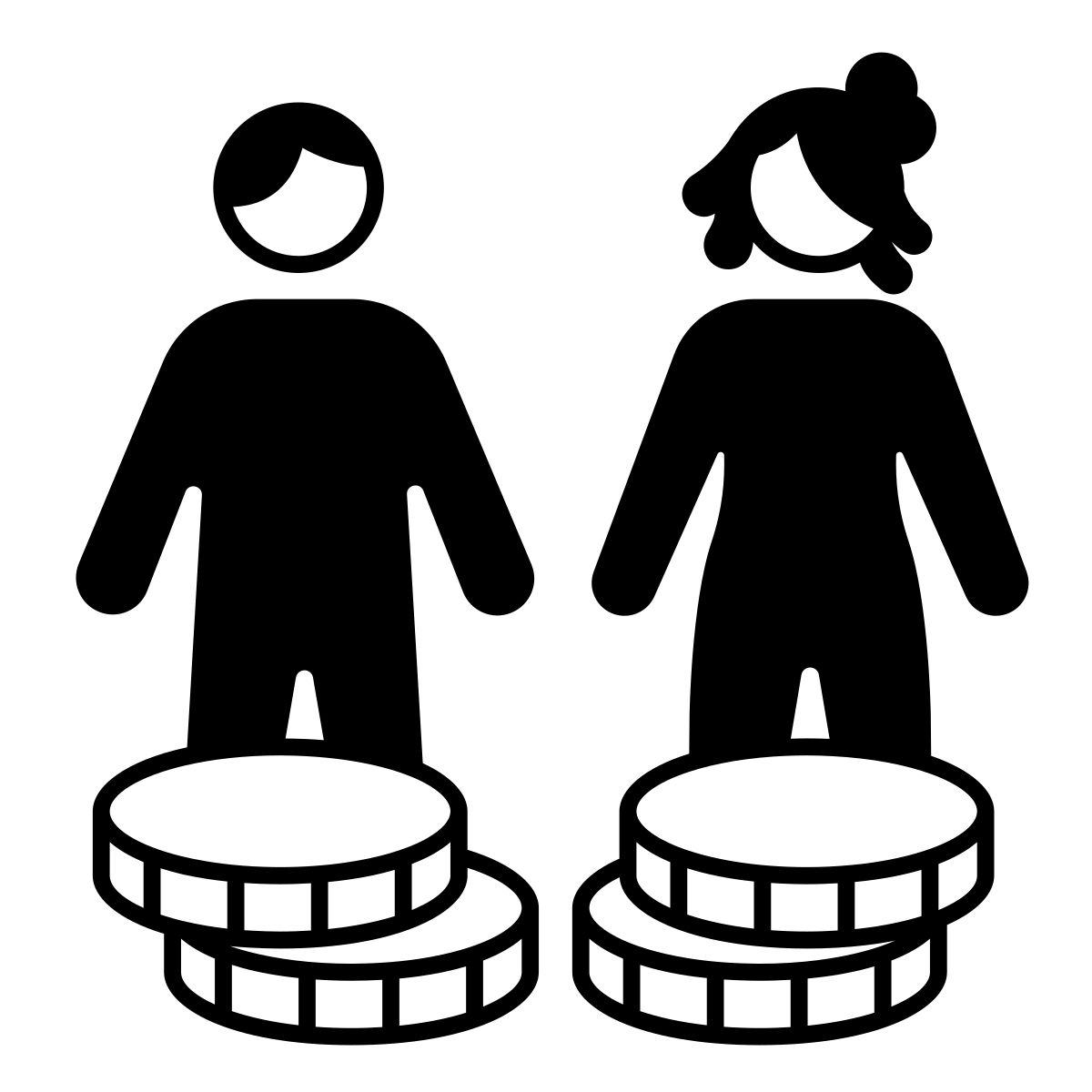 